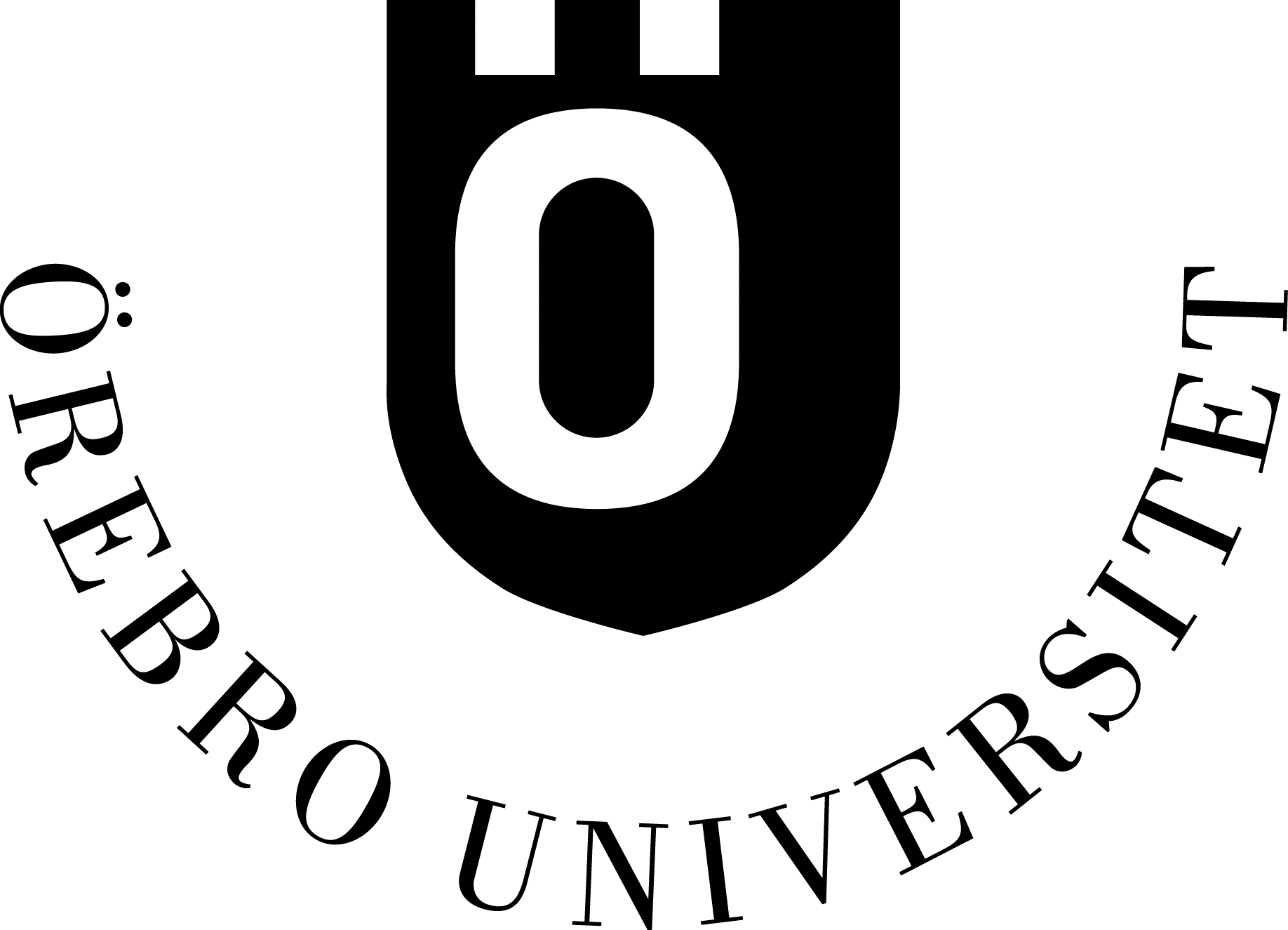 
Ansökan om tillgodoräknande
APPLICATION FOR CREDIT TRANSFERInformation om tillgodoräknande finns på universitetets hemsida, http://www.oru.se/utbildning/tillgodoraknande.
Information on credit transfer can be found on the university’s homepage, at http://www.oru.se/education/transferofcredits.
1. Personuppgifter samt huvudområde/område/ämne som ansökan avser
Personal data and the main field of study/field/subject to which the application refers2. Utbildning eller yrkesverksamhet som du vill få tillgodoräknad
Course/study programme or skills acquired in a vocational/professional capacity you wish to be given credit forDu rekommenderas att i första hand kontakta studievägledare (grundnivå och avancerad nivå) eller utbildnings- och forskningsadministratör (forskarnivå) vid institutionen för att få stöd att fylla i blanketten.
For assistance with completing the form, we recommend that you contact a study advisor (for the undergraduate and Master’s levels) or the study and research administrator (for the doctoral level) at your school.Om mer utrymme behövs, fortsätt på motsvarande sätt i en bilaga eller fyll i ytterligare en ansökningsblankett.
If you need more space, include the details required in an appendix or complete another application form for credit transfer.3. Bifogade handlingar
Enclosed documentsVidimerade kopior som styrker tidigare utbildning och/eller yrkesverksamhet ska bifogas ansökan, t.ex. studieintyg eller tjänstgöringsintyg. Vidare ska de övriga underlag som är nödvändiga för prövningen bifogas ansökan, t.ex. kursplaner eller arbetsbeskrivning. 
Certified copies of documents that confirm completed courses/study programmes and/or skills acquired in a vocational/professional capacity must be enclosed, e.g. transcripts of records or certificates of employment. Furthermore, any other documents essential for the consideration of the application must be enclosed, e.g. course syllabuses or job descriptions.………………………………..	……………………..............…………..Datum/Date	Sökandes underskrift/Applicant’s signature__________________________________________________________________________________Ansökan lämnas till berörd institution eller skickas till Örebro universitet, Registrator, 701 82 Örebro
Submit your application to the school in question or send it to Örebro University, Records Office, SE-701 82 Örebro__________________________________________________________________________________BESLUT (fylls i av Örebro universitet)DECISION (to be completed by Örebro University)Beslut4/Decision		Beslutsfattare/Decision made by	Föredragande/Matter handled by		……………………………………………	………………………………………Underskrift/Signature	Underskrift/Signature……………………..............…………….	……………………..............……….Befattning och namnförtydligande	Befattning och namnförtydligande
Title and name in BLOCK LETTERS	Title and name in BLOCK LETTERSUniversitets noteringar/Notes for university use onlyEfternamn/SurnamePersonnummer/Personal identity numberFörnamn/Given nameTelefonnummer/Telephone numberGatu- eller boxadress/AddressPostnummer och ort/Postcode and townE-postadress/E-mail addressStuderar inom (huvudområde/område/program/ämne)
Student of (main field of study/field/study programme/subject)a) Jag har följande utbildning/yrkesverksamhet som jag vill få tillgodoräknadI have completed the following course/study programme/acquired the following skills in a vocational/professional capacity which I would like to be given credit for:HP/P Bilagans nr2/ Appendix noBilagans nr2/ Appendix nob) Jag vill få utbildningen/yrkesverksamheten tillgodoräknad som
I would like the course/study programme/skills acquired in a vocational/professional capacity to be credited as:Nivå3 /LevelHP1 Beviljas
Approved (x)Beslutsdatum
DateDiarienummer
Reg. no.Se separat beslutshandling
See separate decision document (x)Expedierat till studenten (datum/sign)
Student notified (date/initials)Inrapporterat i Ladok (datum/sign)
Registered in Ladok (date/initials)